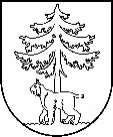 JĒKABPILS PILSĒTAS PAŠVALDĪBAIEPIRKUMU KOMISIJA Reģistrācijas Nr.90000024205Brīvības iela 120, Jēkabpils, LV – 5201Tālrunis 65236777, fakss 65207304, elektroniskais pasts vpa@jekabpils.lvJēkabpilī13.10.2016. Nr. 1.2.13.1/304Visiem piegādātājiem Par publisko iepirkumuar identifikācijas Nr. JPP 2016/71Jēkabpils pilsētas pašvaldības iepirkuma komisija ir saņēmusi piegādātāju jautājumus, kas attiecas uz publisko iepirkumu “Kurināmā (malkas, granulu) piegāde Jēkabpils pilsētas pašvaldības iestādēm”, identifikācijas Nr. JPP 2016/71, izskatījusi tos un sniedz atbildi:1. Jautājums: Precizējiet, lūdzu, iepirkuma “Kurināmā (malkas, granulu) piegāde Jēkabpils pilsētas pašvaldības iestādēm” granulu piegādes noteikumus – kādā iepakojumā jāpiegādā granulas – lielos big-bag maisos pa 1 tonnai vai mazos maisos pa 15 kg?Atbilde: Granulas jāpiegādā mazos maisos pa 15 kg.2. Jautājums: Lūdzu izvērtēt mūsu ieteikumus līgumprojekta grozījumiem:[1] Piegādātājs veic nevis akta izrakstīšanu, bet pavadzīmes – rēķina izrakstīšanu:2.2. Preces piegādes brīdī Klients parakstās uz Piegādātāja izsniegta akta pavadzīmes- rēķina par saņemtās Preces daudzumu un kvalitāti.3.4. Katru mēnesi līdz 5 (piektajam) datumam Klients iesniedz Pasūtītājam par iepriekšējo mēnesi parakstītus aktus un preču pavadzīmes - rēķinus.Piegādātājs nevar būt atbildīgs par to, ka Klients nav nodevis laicīgi pavadzīmi Pasūtītājam (p.3.4.), tāpēc ierosinām arī šādas izmaiņas:3.6. Piegādātāja izrakstītus pavadzīmes - rēķinus Pasūtītājs samaksā 20 (divdesmit) darba dienu laikā pēc Preces piegādes un Piegādātāja rēķina saņemšanas pavadzīmes- rēķina abpusējās parakstīšanas dienas, pārskaitījuma veidā uz Piegādātāja norēķinu kontu. [2] Civillikums neparedz soda naudu, ierosinām šādas izmaņas:4.2.Ja samaksa netiek veikta Līguma noteiktajos termiņos, Pasūtītājs maksā Piegādātājam soda naudu līgumsodu 0,1% (nulle komats viens procents) apmērā no nesamaksātas summas par katru kavējuma dienu, bet ne vairāk kā 10% (desmit procenti) no nesamaksātās summas.Atbilstoši Civillikumam, līgumsodam jābūt samērīgam un atbilstošam godīgai komercpraksei, tāpēc ierosinām to rēķināt no neizpildītu saistību, nevis līguma summas:4.3.Ja Piegādātājs kavē Preces piegādi, tad Piegādātājs maksā Pasūtītājam soda naudu līgumsodu 0,1% (nulle komats viens procents) apmērā no Līguma laikā nepiegādātās preces summas par katru kavējuma dienu, bet ne vairāk kā 10% (desmit procenti) no Līguma laikā nepiegādātās preces summas. Kā arī ierosinām precizēt zaudējumu veidu, proti – tiešos zaudējumus, kuri ir prettiesīgas darbības vai bezdarbības dabiskās un nepieciešamās sekas4.4. Soda naudas Līgumsoda samaksa un tiešo zaudējumu atlīdzināšana neatbrīvo Puses no Līgumā uzņemto saistību izpildes. [3] ierosinām precizēt zaudējumu veidu, proti –tiešos zaudējumus, kuri ir prettiesīgas darbības vai bezdarbības dabiskās un nepieciešamās sekas, ka arī līgumsodu noteikt no atlikušās, proti, neizpildītās līguma summas, kas ir atbilstoši godprātīgai komercpraksei:5.4. Gadījumā, ja Piegādātājs nepienācīgi pilda savas saistības un pēc Pasūtītāja rakstveida brīdinājuma saņemšanas turpina tās nepildīt, Pasūtītājs ir tiesīgs atkāpties un vienpusējā kārtā lauzt Līgumu. Līgums tiek uzskatīts par spēku zaudējušu datumā, kāds norādīts iepriekš nosūtītajā brīdinājumā. Šādā Līguma laušanas gadījumā Piegādātājs atlīdzina Pasūtītājam (Klientam) visus tiešos un netiešos zaudējumus, kā arī maksā līgumsodu 20% (divdesmit procenti) apmērā no atlikušās Līguma summas 10 (desmit) darba dienu laikā pēc attiecīga paziņojuma saņemšanas.Atbilde: skatīt atklātā konkursa nolikuma grozījumus Nr.1 Jēkabpils pilsētas pašvaldības mājaslapā: www.jekabpils.lv. Komisijas priekšsēdētāja vietnieks	                                                                   A.KozlovskisStankevica 65207309